15.05.2020 математика Пеленева О.И.Гр.14а урок 139Гр. 14а  Задания для дистанционного обучения по дисциплине «Математика: алгебра и начала математического анализа, геометрия».Здравствуйте, уважаемые обучающиеся сегодня у вас  ПЗ № 17 по теме «Преобразование суммы тригонометрических функций в произведение»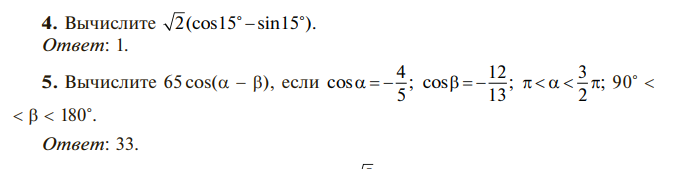 Вы можете воспользоваться электронной библиотекой илиинформацией из сети Интернет. https://kulikovao.ru/wp-content/uploads/2019/11/gusev.-matematika.-uchebnik.pdfВыполните работу в тетради, сфотографируйте ее и отправьте мнена электронную почту15.05.2020 математика Пеленева О.И.Гр.14а урок 140Гр. 14а  Задания для дистанционного обучения по дисциплине «Математика: алгебра и начала математического анализа, геометрия».Здравствуйте, уважаемые обучающиеся сегодня у вас  ПЗ № 17 по теме «Преобразование суммы тригонометрических функций в произведение»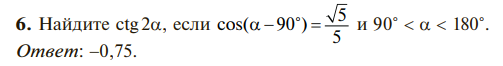 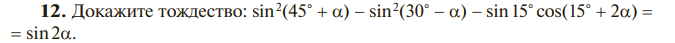 Вы можете воспользоваться электронной библиотекой илиинформацией из сети Интернет. https://kulikovao.ru/wp-content/uploads/2019/11/gusev.-matematika.-uchebnik.pdfВыполните работу в тетради, сфотографируйте ее и отправьте мнена электронную почту